Bosna i Hercegovina                                                                    Bosnia and Herzegovina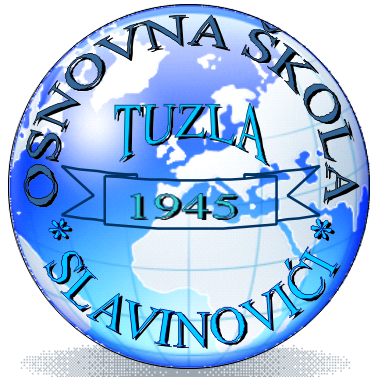 Federacija Bosne i Hercegovine                                                              Federation of Bosnia and HerzegovinaTUZLANSKI KANTON                                                                         TUZLA CANTONJAVNA USTANOVA OSNOVNA                                                          PRIMARY SCHOOL                                                                                                                                                                                                                                                                                                                                                                                                                                 ŠKOLA “SLAVINOVIĆI“ TUZLA                                                       SLAVINOVIĆI TUZLADatum: 20.11. 2014.IZVJEŠTAJ O ODRŽANOM ŠKOLSKOM TAKMIČENJU(LITERARNI SASTAVI NA TEMU „MOJA DOMOVINA“)     U nizu planiranih aktivnosti koje su upriličene povodom obilježavanja i proslave 25.novembra Dana državnosti Bosne i Hercegovine održano je školsko takmičenje u pisanju literarnih poetskih radova učenika.     U navedenom takmičenju koje je realizovano u terminu od 10.novembra do 18.novembra 2014.godine učestvovalo je 65 učenika VII i IX razreda. Učenici su pisali literarne sastave na temu „Moja domovina“ u kojima su iskazali svoja rodoljubiva osjećanja, razmišljanja o značaju i ulozi domovine u životu svakog čovjeka, kao i svoja očekivanja u budućnosti.      Sa ciljem razvijanja kritičkog razmišljanja, odgovornosti i objektivnih stavova kod učenika formirana je komisija u sljedećem sastavu:Džana Brković IXbAzra Alić IXaKerima Spahić VIIaAlmirdina Gardaš, prof. BHS jezika i književnosti     Komisija je održala sastanak 20.novembra 2014.godine i uvidom u prikupljene literarne radove, na temelju njihovih sadržajnih kvaliteta, odabrala i rangirala sljedeće učeničke radove:„Ti si moja domovina Bosna“ - Asja Bedžetović IXa„Moja domovina“ - Asja Ikanović IXb  „Moja domovina“ - Mona Mešalić VIIa„Moja domovina“- Seniha Ćivić IXa„Niti Bosne“ - Adnan Nurić IXb„Moja domovina“ - Amna Delić IXb„Moja domovina“ - Ismar Šindrić IXb     Učenički radovi će biti objavljeni na tematskoj izložbi otvorenoj za javnost u holu škole povodom 25.novembra Dana državnosti Bosne i Hercegovine.      Podnositeljica izvještaja:_____________________                                                                                               Almirdina Gardaš